Ciudad de México a 15 de julio del 2020Camaradas del Consejo de AdministraciónFederación Internacional de Movimientos de Escuelas ModernasPresentePor este medio envíamos una breve síntesis de las actividades realizadas por el Movimiento Mexicano para la Escuela Moderna de julio de 2018 a julio del 2020.	2018	CURSOS	Curso de verano de Técnicas Freinet de la Escuela Moderna con una asistencia aproximada de 40 personas en conjunto con la Unidad 096 Norte de la Ciudad de México. Cinco días en el mes de agosto.	Curso de verano  de Técnicas Freinet con orientación en alfabetización inicial en zona escolar en Ecatepec, Estado de México 45 asistentes. Cinco días en el mes de julio.	Inicio de curso taller Técnicas Freinet con orientación en alfabetización inicial de agosto de 2018 a abril del 2019. Asistencia de alrededor de 60 docentes.	PUBLICACIONES	Con el respaldo de la dirección de la Revista Entre maestr@s se publica un número exclusivo sobre pedagogía Freinet con artículos de docentes mexicanos de escuelas públicas y la participación de Sebastian Gertrúdix del MCEP de España. La revista se encuentra disponible de manera libre por internet en el siguiente sitio: http://editorial.upnvirtual.edu.mx/index.php/revistas/entre-maestr-s/10-revista-entre-maestr-s/418-numero-62	Reedición del libro La pedagogía Freinet. Principios, propuestas y testimonios. 1000 ejemplares. 	2019 Curso de verano  de Técnicas Freinet con orientación en alfabetización inicial en zona escolar en Ecatepec, Estado de México 70 asistentes. Cinco días en el mes de julio.	Curso de verano de Técnicas Freinet de la Escuela Moderna con una asistencia  de 15  personas y organizado en conjunto con el CECyS José de Tapia Bujalance en Miravalle, Iztapalapa, Ciudad de México. Seis días en el mes de agosto.Curso de verano de autoformación con los integrantes del MMEM y denominado Técnicas Freinet de la Escuela Moderna, 2º nivel. Con una asistencia  de 18  personas y organizado en conjunto con el CECyS José de Tapia Bujalance. Seis días en el mes de agosto.	Inicio de curso taller Técnicas Freinet con orientación en alfabetización inicial de agosto de 2019 a marzo del 2020. Asistencia de alrededor de 80 docentes	REUNIONES Y EVENTOS NACIONALES	Se organizaron dos encuentros con docentes del MMEM y de la Facultad de Arte y Diseño de Universidad Nacional Autónoma de México (UNAM). Lo anterior para compartir reflexiones y experiencias sobre la práctica docente creativa e innovadora (marzo y noviembre de 2020).	Asistencia y participación de integrantes del MMEM al 29 Encuentro de la Red de Educación Alternativa en la escuela primaria Manuel Bartolomé Cossío. Febrero del 2019.REUNIONES Y EVENTOS INTERNACIONALES	El MMEM y el Movimiento Popular por una Educación Alternativa (MEPA) convoca, organiza y dirige el 2º Encuentro de movimientos de América en la Escuela Freinet de Cuernavaca. Lo anterior como aprte de la consolidación del la Red de Movimientos Freinet de América (REMFA).  Con una asistencia de alrededor de 100 participantes de colegas de México, Brasil, un delegado de Perú, uno de Italia y otra de España. Julio de 2019.	A invitación de la Lafranco Genito, dos integrantes del Movimiento Mexicano para la Escuela Moderna se trasladan a la Ciudad de Guatemala e imaprten taller a jóvenes de la calle del proyecto MOJOCA. Asistencia aproximada de 35 jóvenes y docentes del proyecto Stulla Strada.	PUBLICACIONES	2ª reedición del libro La asamblea escolar. 1000 ejemplares.	2020	EVENTOS NACIONALES	Asistencia y participación de integrantes del MMEM al 30 Encuentro de la Red de Educación Alternativa en la Ciudad de Querétaro. Febrero del 2020.	PUBLICACIONES	En colaboración con la especialización de  Animación sociocultural de la lengua de la Maestría en Educación Básica  de la Unidad 095 Azcapotzalco de la Universidad Pedagógica Nacional se publicó el libro AuLAS PARA LA iMAGInACIÓN. El capítulo tres se relaciona a testimonios con pedagogía Freinet, producto del impulsó de esta pedagogía en el programa de formación de la mencionada maestría. El libro está acesible a través de internet de manera gratuita en: http://editorial.upnvirtual.edu.mx/index.php/publicaciones/colecciones/horizontes-educativos/456-aulas-para-la-imaginacionEl MMEM lanza convocatoria para la nueva edición del libro La conferencia infantil. Se recogieron 22 testimonios y desde abril a la fecha nos encontramos en un intenso trabajo de revisión y corrección de los trabajos. La culminación del proyecto será la integración de los testimonios INTERNET	El 19 de junio se convocó a la septima jornada de formación con una videoconferencia titulada “La enseñanza de la literatura en tiempos revueltos” impartida por el Dr. Carlos Lomas. Ese día se alcanzaron 1700 rerpoducciones.	En el mes de mayo se actualizó la página del grupo: web.mmem.org	La pandemia representó un reto para la labor docente. Con el fin de reunir testimonios, materiales didácticos, videos y audios se decidió inaugurar un blog donde se mostrará estas producciones. En la asamblea virtual del 6 junio nos permitó apreciar 1700 visitas a este sitio. El link es: https://distanciammem.blogspot.com/	CURSOS	 Se encuentra en preparación dos cursos en línea. El taller básico de Técnicas Freinet del 4 al 11 de julio. Y un taller sobre cultura escrita en la última semana de julio.Atentamente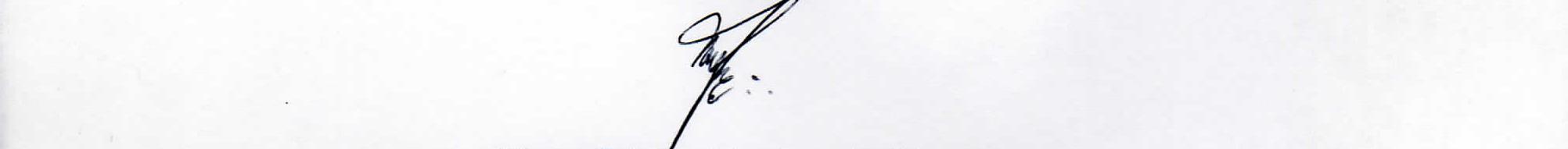 Marco Esteban Mendoza RodríguezRepresentante comisión internacionalMovimiento Mexicano para la Escuela Moderna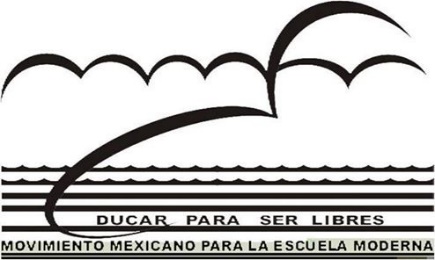 Asunto: Informe bianual del Movimiento Mexicano para la Escuela Moderna 